Early Medical Assessment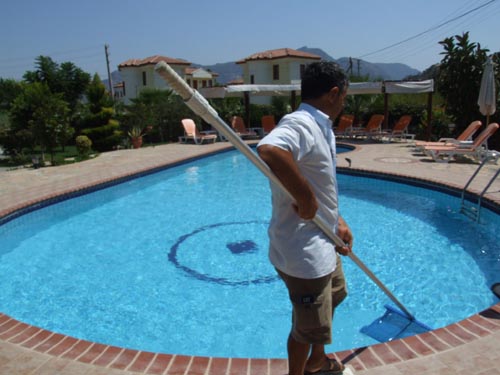 Building Supplies WholesalePool CleanerBuilding Supplies WholesalePool CleanerDear Doctor: This form will take up to 5 minutes to complete. Please review each task the worker undertakes (both picture and written description) and tick whether or not the worker can complete this task. If modification required, please leave comments. Space at the end of this document is available for final comments and recommendations. Work Capacity FormDoctor Review (include final comments)I confirm that in my view, subject to the above comments, the worker is able to perform certain duties detailed in this Early Medical Assessment.Employers Declaration:I confirm that I/we have reviewed the Doctor’s recommendations and comments. I/we will make suitable changes to make allowances for the Dr’s recommendations.Employees DeclarationMy Doctor has discussed their recommendations with me. I have been given the opportunity to participate in this process.For information on completing this form, please contact Business SA on 08 8300 0000.Disclaimer: This document is published by Business SA with funding from ReturnToWorkSA. All workplaces and circumstances are different and this document should be used as a guide only. It is not diagnostic and should not replace consultation, evaluation, or personal services including examination and an agreed course of action by a licensed practitioner. Business SA and ReturnToWorkSA and their affiliates and their respective agents do not accept any liability for injury, loss or damage arising from the use or reliance on this document. The copyright owner provides permission to reproduce and adapt this document for the purposes indicated and to tailor it (as intended) for individual circumstances. (C) 2016 ReturnToWorkSA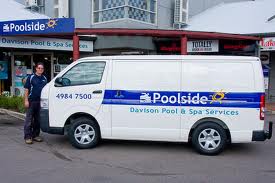 Driving to HomesSitting to drive to customers homes. Van has shelves inside and equipment/tools required to clean pools. Push/pull force to open van doors and reaching to shelving to access items required. Doctor Approval Yes	 NoComments: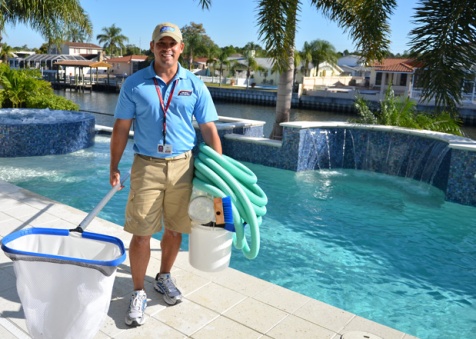 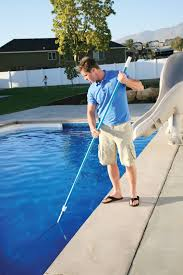 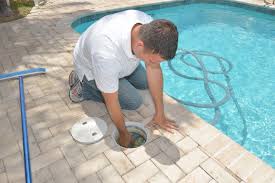 Cleaning PoolCarrying telescopic pole and bucket containing equipment into pool area of home. Standing to use telescopic tools to clean bottom of pool, some bending and twisting required.Low level postures to check and clean filter box and creepy crawly.Doctor Approval Yes	 NoComments: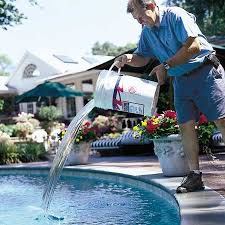 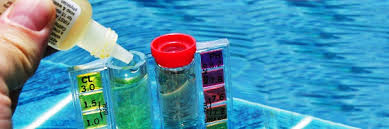 Balancing ChemicalsPrecautions taken with chemicals.Low level postures to test water .Standing to add required salt/chlorine/chemicals.Lifting up to 20kg bag of salt to pour into pool.Doctor Approval Yes	 NoComments:These duties should be reassessed on:Date:Signature :Date:Signature :Date:Signature :Date: